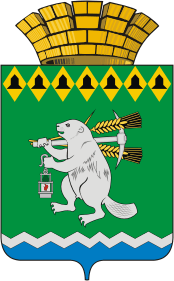 Администрация Артемовского городского округа ПОСТАНОВЛЕниеот 07.06.2019 							                           № 619-ПА Об утверждении Типового порядка составления и утверждения плана финансово-хозяйственной деятельности муниципальных бюджетных и автономных учреждений Артемовского городского округаС целью определения единого подхода к составлению и утверждению плана финансово-хозяйственной деятельности муниципальных бюджетных и автономных учреждений Артемовского городского округа, руководствуясь приказом Министерства финансов Российской Федерации от 31.08.2018           № 186н  «О требованиях к составлению и утверждению плана финансово-хозяйственной деятельности государственного (муниципального) учреждения», статьями 30, 31 Устава Артемовского городского округа, ПОСТАНОВЛЯЮ:1. Утвердить Типовой порядок составления и утверждения плана финансово-хозяйственной деятельности муниципальных бюджетных и автономных учреждений Артемовского городского округа (Приложение).2. Положения пункта 1 настоящего постановления применяются при формировании плана финансово-хозяйственной деятельности муниципального учреждения Артемовского городского округа, начиная с плана финансово-хозяйственной деятельности муниципального учреждения Артемовского городского округа на 2020 год и плановый период 2021 и 2022 годов.3.  Признать утратившими силу с 01.01.2020 постановления Администрации Артемовского городского округа:- от 17.07.2014 № 996-ПА «Об утверждении Типового порядка составления и утверждения плана финансово-хозяйственной деятельности муниципальных бюджетных и автономных учреждений Артемовского городского округа»;- от 20.07.2015 № 953-ПА «О внесении дополнений в Типовой порядок составления и утверждения плана финансово-хозяйственной деятельности муниципальных бюджетных и автономных учреждений Артемовского городского округа, утвержденный постановлением Администрации Артемовского городского округа от 17.07.20174 № 996-ПА»;- от 19.04.2016 № 430-ПА «О внесении изменений в Типовой порядок составления и утверждения плана финансово-хозяйственной деятельности муниципальных бюджетных и автономных учреждений Артемовского городского округа»;- от 19.09.2016 № 1063-ПА «О внесении изменений и дополнений в Типовой порядок составления и утверждения плана финансово-хозяйственной деятельности муниципальных бюджетных и автономных учреждений Артемовского городского округа»;- от 21.12.2017 № 1338-ПА «О внесении изменений в Типовой порядок составления и утверждения плана финансово-хозяйственной деятельности муниципальных бюджетных и автономных учреждений Артемовского городского округа»;- от 31.10.2018 № 1174-ПА «О внесении изменений в Типовой порядок составления и утверждения плана финансово-хозяйственной деятельности муниципальных бюджетных и автономных учреждений Артемовского городского округа».4. Отделу по учету и отчетности Администрации Артемовского городского округа (Макарова М.А.), Управлению образования Артемовского городского округа (Багдасарян Н.В.), Управлению культуры Артемовского городского округа (Сахарова Е.Б.), Комитету по управлению муниципальным имуществом Артемовского городского округа (Юсупова В.А.)  разработать и утвердить Порядки составления и утверждения плана финансово-хозяйственной деятельности подведомственных муниципальных бюджетных и автономных учреждений Артемовского городского округа в соответствии с Требованиями к составлению и утверждению плана финансово-хозяйственной деятельности государственного (муниципального) учреждения,  утвержденными приказом Министерства финансов Российской Федерации от 31.08.2018 № 186н и с учетом Типового порядка составления и утверждения плана финансово-хозяйственной деятельности муниципальных бюджетных и автономных учреждений Артемовского городского округа, утвержденного  настоящим постановлением. Срок – 01.08.2019.5. Постановление разместить на официальном сайте Артемовского городского округа в информационно-телекоммуникационной сети «Интернет».6. Контроль за исполнением постановления оставляю за собой.Глава Артемовского городского округа                                        А.В. СамочерновПриложениек постановлению АдминистрацииАртемовского городского округаот  07.06.2019  № 619-ПАТИПОВОЙ ПОРЯДОКСОСТАВЛЕНИЯ И УТВЕРЖДЕНИЯПЛАНА ФИНАНСОВО-ХОЗЯЙСТВЕННОЙ ДЕЯТЕЛЬНОСТИМУНИЦИПАЛЬНЫХ БЮДЖЕТНЫХ И АВТОНОМНЫХ УЧРЕЖДЕНИЙ АРТЕМОВСКОГО ГОРОДСКОГО ОКРУГАГлава I. ОБЩИЕ ПОЛОЖЕНИЯ1. Настоящий Типовой порядок составления и утверждения плана финансово-хозяйственной деятельности муниципальных бюджетных и автономных учреждений Артемовского городского округа (далее – Порядок) устанавливает общие требования к порядку составления и утверждения плана финансово-хозяйственной деятельности муниципальных бюджетных и автономных учреждений Артемовского городского округа (далее – ПФХД).2. Муниципальные бюджетные и автономные учреждения Артемовского городского округа (далее – Учреждение) составляют ПФХД в порядке, определенном органом, осуществляющим функции и полномочия учредителя в отношении Учреждения.ПФХД составляется Учреждением на текущий финансовый год и плановый период.3. Орган, осуществляющий функции и полномочия учредителя (далее – Учредитель), должен установить следующие положения для составления и утверждения Плана для подведомственных учреждений:1) сроки и порядок составления проекта Плана;2) сроки и порядок утверждения Плана;3) порядок внесения изменений в План;4) полномочия Учредителя или Учреждения по утверждению Плана (внесению изменений в План).Учредитель при установлении порядка вправе предусматривать дополнительную детализацию показателей ПФХД.Глава II. ПОРЯДОК СОСТАВЛЕНИЯ И УТВЕРЖДЕНИЯ ПЛАНА4. ПФХД составляется Учреждением (подразделениями учреждения) на этапе формирования проекта бюджета Артемовского городского округа на очередной финансовый год и плановый период по кассовому методу в рублях с двумя знаками после запятой по форме согласно Приложению № 1 к настоящему Порядку с соблюдением Требований к составлению и утверждению плана финансово-хозяйственной деятельности государственного (муниципального) учреждения, утвержденных приказом Министерства финансов Российской Федерации от 31.08.2018 № 186н.При принятии Учреждением обязательств, срок исполнения которых по условиям договоров (контрактов) превышает срок, предусмотренный абзацем первым настоящего пункта, показатели ПФХД по решению Учредителя утверждаются на период, превышающий указанный срок.5. В Учреждении, имеющем подразделения, ПФХД составляются отдельно для Учреждения и его подразделений, на основании которых составляется сводный ПФХД.6. ПФХД (сводный ПФХД) представляется Учреждением Учредителю или главному распорядителю средств бюджета Артемовского городского округа  (в случае, если главный распорядитель средств бюджета Артемовского городского округа не является Учредителем Учреждения) в период составления проекта бюджета Артемовского городского округа на очередной финансовый год и плановый период одновременно с проектом муниципального задания на оказание муниципальных услуг (выполнение работ) Учреждения на очередной финансовый год и плановый период.7. ПФХД Учреждения, ПФХД его подразделений, сводный ПФХД утверждаются руководителем Учреждения после утверждения решения о бюджете Артемовского городского округа на очередной финансовый год и плановый период не позднее 10 рабочих дней со дня заключения соглашения о предоставлении субсидий на финансовое обеспечение выполнения муниципального задания.ПФХД муниципального автономного учреждения (ПФХД с учетом изменений) согласовывается с органом, осуществляющим функции и полномочия главного распорядителя средств бюджета Артемовского городского округа, и утверждается руководителем автономного учреждения после рассмотрения проекта ПФХД наблюдательным советом автономного учреждения. ПФХД муниципального бюджетного учреждения (ПФХД с учетом изменений) утверждается Учредителем после согласования с органом, осуществляющим функции и полномочия главного распорядителя средств бюджета Артемовского городского округа (в случае, если главный распорядитель средств бюджета Артемовского городского округа не является Учредителем Учреждения).Конкретные сроки и порядок утверждения ПФХД устанавливаются Учредителем.8. Изменения в ПФХД (сводный ПФХД) вносятся по решению руководителя Учреждения путем утверждения нового ПФХД (сводного ПФХД).9. Изменения в ПФХД (сводный ПФХД) после завершения отчетного финансового года могут вноситься в целях приведения, утвержденных в ПФХД (сводном ПФХД) Учреждением (подразделениями) плановых показателей по поступлениям и выплатам к фактическим кассовым показателям и утверждаются до 25 января финансового года, следующего за отчетным, но не позднее представления учреждением (подразделениями) бухгалтерской отчетности.Глава III. ТРЕБОВАНИЯ К СОСТАВЛЕНИЮ ПЛАНА10. При составлении ПФХД (внесении изменений в него) устанавливается (уточняется) плановый объем поступлений и выплат денежных средств.ПФХД должен составляться на основании обоснований (расчетов) плановых показателей поступлений и выплат, требования к формированию которых установлены в главе IV настоящего Порядка.При составлении ПФХД (внесении изменений в ПФХД), Учреждение составляет обоснования (расчеты) по рекомендуемым формам согласно Приложению № 2 к Порядку, которые представляет Учредителю.Руководитель (директор) и главный бухгалтер Учреждения несут персональную ответственность за полноту и достоверность информации, указанной в ПФХД.11. Учреждение составляет проект ПФХД при формировании проекта решения о бюджете Артемовского городского округа в порядке и сроки, установленные Учредителем:1) с учетом планируемых объемов поступлений:а) субсидии на финансовое обеспечение выполнения муниципального задания;б) субсидий, предусмотренных абзацем вторым пункта 1 статьи 78.1 Бюджетного кодекса Российской Федерации (далее - целевые субсидии), и целей их предоставления;в) субсидий на осуществление капитальных вложений в объекты капитального строительства муниципальной собственности или приобретение объектов недвижимого имущества в муниципальную собственность (далее - субсидия на осуществление капитальных вложений);г) грантов, в том числе в форме субсидий, предоставляемых из бюджетов бюджетной системы Российской Федерации (далее - грант);д) иных доходов, которые Учреждение планирует получить при оказании услуг, выполнении работ за плату сверх установленного муниципального задания, а в случаях, установленных федеральным законом, в рамках муниципального задания;е) доходов от иной приносящей доход деятельности, предусмотренной уставом Учреждения;2) с учетом планируемых объемов выплат, связанных с осуществлением деятельности, предусмотренной уставом Учреждения.Учредитель направляет Учреждению информацию о планируемых к предоставлению из бюджета объемах субсидий.12. Учреждение, имеющее обособленное(ые) подразделение(я), формирует проект ПФХД Учреждения на основании проекта Плана головного Учреждения, сформированного без учета обособленных подразделений, и проекта(ов) Плана(ов) обособленного(ых) подразделения(й), без учета расчетов между головным Учреждением и обособленным(и) подразделением(ями).13. Показатели ПФХД и обоснования (расчеты) плановых показателей должны формироваться по соответствующим кодам (составным частям кода) бюджетной классификации Российской Федерации в части:а) планируемых поступлений:от доходов - по коду аналитической группы подвида доходов бюджетов классификации доходов бюджетов;от возврата дебиторской задолженности прошлых лет - по коду аналитической группы вида источников финансирования дефицитов бюджетов классификации источников финансирования дефицитов бюджетов;б) планируемых выплат:по расходам - по кодам видов расходов классификации расходов бюджетов с применением детализации до уровня кодов статей (подстатей) групп (статей) классификации операций сектора государственного управления, а также с учетом установленных кодов дополнительной классификации (Приложение № 3 к настоящему Порядку);по возврату в бюджет остатков субсидий прошлых лет - по коду аналитической группы вида источников финансирования дефицитов бюджетов классификации источников финансирования дефицитов бюджетов;по уплате налогов, объектом налогообложения которых являются доходы (прибыль) Учреждения, - по коду аналитической группы подвида доходов бюджетов классификации доходов бюджетов;в) перечисления средств в рамках расчетов между головным Учреждением и обособленным(и) подразделением(ями) - по коду аналитической группы вида источников финансирования дефицитов бюджетов классификации источников финансирования дефицитов бюджетов.14. Изменение показателей ПФХД в течение текущего финансового года должно осуществляться в связи с:а) использованием остатков средств на начало текущего финансового года, в том числе неиспользованных остатков целевых субсидий и субсидий на осуществление капитальных вложений;б) изменением объемов планируемых поступлений, а также объемов и (или) направлений выплат, в том числе в связи с:изменением объема предоставляемых субсидий на финансовое обеспечение муниципального задания, целевых субсидий, субсидий на осуществление капитальных вложений, грантов;изменением объема услуг (работ), предоставляемых за плату;изменением объемов безвозмездных поступлений от юридических и физических лиц;поступлением средств дебиторской задолженности прошлых лет, не включенных в показатели ПФХД при его составлении;увеличением выплат по неисполненным обязательствам прошлых лет, не включенных в показатели ПФХД при его составлении;в) проведением реорганизации Учреждения.15. Показатели ПФХД после внесения в них изменений, предусматривающих уменьшение выплат, не должны быть меньше кассовых выплат по указанным направлениям, произведенных до внесения изменений в показатели ПФХД.16. Внесение изменений в показатели ПФХД по поступлениям и (или) выплатам должно формироваться путем внесения изменений в соответствующие обоснования (расчеты) плановых показателей поступлений и выплат, сформированные при составлении ПФХД, за исключением случаев, предусмотренных пунктом 17 настоящего Порядка.17. Учреждение по решению Учредителя вправе осуществлять внесение изменений в показатели ПФХД без внесения изменений в соответствующие обоснования (расчеты) плановых показателей поступлений и выплат исходя из информации, содержащейся в документах, являющихся основанием для поступления денежных средств или осуществления выплат, ранее не включенных в показатели ПФХД:а) при поступлении в текущем финансовом году:сумм возврата дебиторской задолженности прошлых лет;сумм, поступивших в возмещение ущерба, недостач, выявленных в текущем финансовом году;сумм, поступивших по решению суда или на основании исполнительных документов;б) при необходимости осуществления выплат:по возврату в бюджет бюджетной системы Российской Федерации субсидий, полученных в прошлых отчетных периодах;по возмещению ущерба;по решению суда, на основании исполнительных документов;по уплате штрафов, в том числе административных.18. При внесении изменений в показатели Плана в случае, установленном подпунктом «в» пункта 14 настоящего Порядка, при реорганизации:а) в форме присоединения, слияния - показатели ПФХД Учреждения-правопреемника формируются с учетом показателей ПФХД реорганизуемых Учреждений, прекращающих свою деятельность путем построчного объединения (суммирования) показателей поступлений и выплат;б) в форме выделения - показатели ПФХД Учреждения, реорганизованного путем выделения из него других Учреждений, подлежат уменьшению на показатели поступлений и выплат ПФХД вновь возникших юридических лиц;в) в форме разделения - показатели ПФХД вновь возникших юридических лиц формируются путем разделения соответствующих показателей поступлений и выплат ПФХД реорганизованного Учреждения, прекращающего свою деятельность.После завершения реорганизации показатели поступлений и выплат ПФХД реорганизованных юридических лиц при суммировании должны соответствовать показателям ПФХД Учреждения(ий) до начала реорганизации.Глава IV. ФОРМИРОВАНИЕ ОБОСНОВАНИЙ (РАСЧЕТОВ) ПЛАНОВЫХПОКАЗАТЕЛЕЙ ПОСТУПЛЕНИЙ И ВЫПЛАТ19. Обоснования (расчеты) плановых показателей поступлений формируются на основании расчетов соответствующих доходов с учетом возникшей на начало финансового года задолженности перед Учреждением по доходам и полученных на начало текущего финансового года предварительных платежей (авансов) по договорам (контрактам, соглашениям).Обоснования (расчеты) плановых показателей выплат формируются на основании расчетов соответствующих расходов с учетом произведенных на начало финансового года предварительных платежей (авансов) по договорам (контрактам, соглашениям), сумм излишне уплаченных или излишне взысканных налогов, пени, штрафов, а также принятых и неисполненных на начало финансового года обязательств.20. Расчеты доходов формируются:по доходам от использования собственности (в том числе доходы в виде арендной платы, платы за сервитут (за исключением платы за сервитут земельных участков, находящихся в государственной или муниципальной собственности, в соответствии с положениями пункта 3 статьи 39.25 Земельного кодекса Российской Федерации, поступающей и зачисляемой в соответствующие бюджеты бюджетной системы Российской Федерации), от распоряжения правами на результаты интеллектуальной деятельности и средствами индивидуализации);по доходам от оказания услуг (выполнения работ) (в том числе в виде субсидии на финансовое обеспечение выполнения муниципального задания;по доходам в виде штрафов, возмещения ущерба (в том числе включая штрафы, пени и неустойки за нарушение условий контрактов (договоров);по доходам в виде безвозмездных денежных поступлений (в том числе грантов, пожертвований);по доходам в виде целевых субсидий, а также субсидий на осуществление капитальных вложений;по доходам от операций с активами (в том числе доходы от реализации неиспользуемого имущества, утиля, невозвратной тары, лома черных и цветных металлов).21. Расчет доходов от использования собственности осуществляется на основании информации о плате (тарифе, ставке) за использование имущества за единицу (объект, квадратный метр площади) и количества единиц предоставляемого в пользование имущества.Расчет доходов в виде возмещения расходов, понесенных в связи с эксплуатацией муниципального имущества, закрепленного на праве оперативного управления, платы за общежитие, квартирной платы осуществляется исходя из объема предоставленного в пользование имущества и планируемой стоимости услуг (возмещаемых расходов).Расчет доходов в виде прибыли, приходящейся на доли в уставных (складочных) капиталах хозяйственных товариществ и обществ, или дивидендов по акциям, принадлежащим учреждению, в случаях, установленных федеральным законом, осуществляется исходя из величины чистой прибыли хозяйственных товариществ и обществ, количества акций (или доли в уставных (складочных) капиталах), принадлежащих учреждению, размера доли чистой прибыли хозяйственных товариществ и обществ, направляемой ими на выплату дивидендов или распределяемой ими среди участников товарищества и общества, и периода деятельности хозяйственного товарищества и общества, за который выплачиваются дивиденды.Расчет доходов муниципального автономного учреждения в виде процентов по депозитам, процентов по остаткам средств на счетах в кредитных организациях, а также процентов, полученных от предоставления займов, осуществляется на основании информации о среднегодовом объеме средств, на которые начисляются проценты, и ставке размещения.Расчет доходов от распоряжения правами на результаты интеллектуальной деятельности и средства индивидуализации, в том числе по лицензионным договорам, осуществляется исходя из планируемого объема предоставления прав на использование объектов и платы за использование одного объекта.22. Расчет доходов от оказания услуг (выполнения работ) сверх установленного муниципального задания осуществляется исходя из планируемого объема оказания платных услуг (выполнения работ) и их планируемой стоимости.Расчет доходов от оказания услуг (выполнения работ) в рамках установленного муниципального задания в случаях, установленных федеральным законом, осуществляется в соответствии с объемом услуг (работ), установленных муниципальным заданием, и платой (ценой, тарифом) за указанную услугу (работу).23. Расчет доходов в виде штрафов, средств, получаемых в возмещение ущерба (в том числе страховых возмещений), при наличии решения суда, исполнительного документа, решения о возврате суммы излишне уплаченного налога, принятого налоговым органом, решения страховой организации о выплате страхового возмещения при наступлении страхового случая осуществляется в размере, определенном указанными решениями.24. Расчет доходов от иной приносящей доход деятельности осуществляется с учетом стоимости услуг по одному договору, среднего количества указанных поступлений за последние три года и их размера, а также иных прогнозных показателей в зависимости от их вида, установленных Учредителем.25. Расчет расходов осуществляется по видам расходов с учетом норм трудовых, материальных, технических ресурсов, используемых для оказания учреждением услуг (выполнения работ), а также требований, установленных нормативными правовыми (правовыми) актами, в том числе ГОСТами, СНиПами, СанПиНами, стандартами, порядками и регламентами (паспортами) оказания муниципальных услуг (выполнения работ).26. В расчет расходов на оплату труда и страховых взносов на обязательное социальное страхование в части работников Учреждения включаются расходы на оплату труда, компенсационные выплаты, включая пособия, выплачиваемые из фонда оплаты труда, а также страховые взносы на обязательное пенсионное страхование, на обязательное социальное страхование на случай временной нетрудоспособности и в связи с материнством, на обязательное социальное страхование от несчастных случаев на производстве и профессиональных заболеваний, на обязательное медицинское страхование.При расчете плановых показателей расходов на оплату труда учитывается расчетная численность работников, включая основной персонал, вспомогательный персонал, административно-управленческий персонал, обслуживающий персонал, расчетные должностные оклады, ежемесячные надбавки к должностному окладу, стимулирующие выплаты, компенсационные выплаты, в том числе за работу с вредными и (или) опасными условиями труда, при выполнении работ в других условиях, отклоняющихся от нормальных, а также иные выплаты, предусмотренные законодательством Российской Федерации, локальными нормативными актами Учреждения в соответствии с утвержденным штатным расписанием.27. Расчет расходов на выплаты компенсационного характера персоналу, за исключением фонда оплаты труда, включает выплаты по возмещению работникам (сотрудникам) расходов, связанных со служебными командировками, возмещению расходов на прохождение медицинского осмотра, расходов на оплату стоимости проезда и провоза багажа к месту использования отпуска и обратно для лиц, работающих в районах Крайнего Севера и приравненных к ним местностях, и членов их семей, иные компенсационные выплаты работникам, предусмотренные законодательством Российской Федерации, коллективным трудовым договором, локальными актами Учреждения.28. Расчет расходов на выплаты по социальному обеспечению и иным выплатам населению, не связанным с выплатами работникам, возникающими в рамках трудовых отношений (расходов по социальному обеспечению населения вне рамок систем государственного пенсионного, социального, медицинского страхования), в том числе на оплату медицинского обслуживания, оплату путевок на санаторно-курортное лечение и в детские оздоровительные лагеря, а также выплат бывшим работникам Учреждений, в том числе к памятным датам, профессиональным праздникам, осуществляется с учетом количества планируемых выплат в год и их размера.29. Расчет расходов на уплату налога на имущество организации, земельного налога, водного налога, транспортного налога формируется с учетом объекта налогообложения, особенностей определения налоговой базы, налоговой ставки, а также налоговых льгот, оснований и порядка их применения, порядка и сроков уплаты по каждому налогу в соответствии с законодательством Российской Федерации о налогах и сборах.30. Расчет расходов на уплату прочих налогов и сборов, других платежей, являющихся в соответствии с бюджетным законодательством Российской Федерации доходами соответствующего бюджета, осуществляется с учетом вида платежа, порядка их расчета, порядка и сроков уплаты по каждому виду платежа.31. Расчет расходов на безвозмездные перечисления организациям и физическим лицам осуществляется с учетом количества планируемых безвозмездных перечислений организациям и их размера.32. Расчет прочих расходов (кроме расходов на закупку товаров, работ, услуг) осуществляется по видам выплат с учетом количества планируемых выплат в год и их размера.33. Расчет расходов (за исключением расходов на закупку товаров, работ, услуг) осуществляется раздельно по источникам их финансового обеспечения. 34. Расчет расходов на услуги связи должен учитывать количество абонентских номеров, подключенных к сети связи, цены услуг связи, ежемесячную абонентскую плату в расчете на один абонентский номер, количество месяцев предоставления услуги; размер повременной оплаты междугородних, международных и местных телефонных соединений, а также стоимость услуг при повременной оплате услуг телефонной связи; количество пересылаемой корреспонденции, в том числе с использованием фельдъегерской и специальной связи, стоимость пересылки почтовой корреспонденции за единицу услуги, стоимость аренды интернет-канала, повременной оплаты за интернет-услуги или оплата интернет-трафика.35. Расчет расходов на транспортные услуги осуществляется с учетом видов услуг по перевозке (транспортировке) грузов, пассажирских перевозок и стоимости указанных услуг.36. Расчет расходов на коммунальные услуги осуществляется исходя из расходов на газоснабжение (иные виды топлива), электроснабжение, теплоснабжение, горячее водоснабжение, холодное водоснабжение и водоотведение с учетом количества объектов, тарифов на оказание коммунальных услуг (в том числе с учетом применяемого одноставочного, дифференцированного по зонам суток или двуставочного тарифа на электроэнергию), расчетной потребности планового потребления услуг и затраты на транспортировку топлива (при наличии).37. Расчет расходов на аренду имущества, в том числе объектов недвижимого имущества, осуществляется с учетом арендуемой площади (количества арендуемого оборудования, иного имущества), количества месяцев (суток, часов) аренды, цены аренды в месяц (сутки, час), а также стоимости возмещаемых услуг (по содержанию имущества, его охране, потребляемых коммунальных услуг).38. Расчет расходов на содержание имущества осуществляется с учетом планов ремонтных работ и их сметной стоимости, определенной с учетом необходимого объема ремонтных работ, графика регламентно-профилактических работ по ремонту оборудования, требований к санитарно-гигиеническому обслуживанию, охране труда (включая уборку помещений и территории, вывоз твердых бытовых отходов, мойку, химическую чистку, дезинфекцию, дезинсекцию), а также правил его эксплуатации.39. Расчет расходов на обязательное страхование, в том числе на обязательное страхование гражданской ответственности владельцев транспортных средств, страховой премии (страховых взносов) осуществляется с учетом количества застрахованных работников, застрахованного имущества, базовых ставок страховых тарифов и поправочных коэффициентов к ним, определяемых с учетом характера страхового риска и условий договора страхования, в том числе наличия франшизы и ее размера.40. Расчет расходов на повышение квалификации (профессиональную переподготовку) осуществляется с учетом количества работников, направляемых на повышение квалификации, и цены обучения одного работника по каждому виду дополнительного профессионального образования.41. Расчет расходов на оплату услуг и работ (медицинских осмотров, информационных услуг, консультационных услуг, экспертных услуг, научно-исследовательских работ, типографских работ), не указанных в пунктах 34 - 40 настоящего Порядка, осуществляется на основании расчетов необходимых выплат с учетом численности работников, потребности в информационных системах, количества проводимых экспертиз, количества приобретаемых печатных и иных периодических изданий, определяемых с учетом специфики деятельности Учреждения, предусмотренной уставом Учреждения.42. Расчет расходов на приобретение объектов движимого имущества (в том числе оборудования, транспортных средств, мебели, инвентаря, бытовых приборов) осуществляется с учетом среднего срока эксплуатации указанного имущества, норм обеспеченности (при их наличии), потребности Учреждения в таком имуществе, информации о стоимости приобретения необходимого имущества, определенной методом сопоставимых рыночных цен (анализа рынка), заключающемся в анализе информации о рыночных ценах идентичных (однородных) товаров, работ, услуг, в том числе о ценах производителей (изготовителей) указанных товаров, работ, услуг.43. Расчет расходов на приобретение материальных запасов осуществляется с учетом потребности в продуктах питания, лекарственных средствах, горюче-смазочных и строительных материалах, мягком инвентаре и специальной одежде, обуви, запасных частях к оборудованию и транспортным средствам, хозяйственных товарах и канцелярских принадлежностях, а также наличия указанного имущества в запасе и (или) необходимости формирования экстренного (аварийного) запаса.44. Расчеты расходов на закупку товаров, работ, услуг должны соответствовать в части планируемых к заключению контрактов (договоров):показателям плана закупок товаров, работ, услуг для обеспечения государственных и муниципальных нужд, формируемого в соответствии с требованиями законодательства Российской Федерации о контрактной системе в сфере закупок товаров, работ, для обеспечения государственных и муниципальных нужд, в случае осуществления закупок в соответствии с Федеральным законом от 5 апреля 2013 года № 44-ФЗ «О контрактной системе в сфере закупок товаров, работ, услуг для обеспечения государственных и муниципальных нужд»;показателям плана закупок товаров, работ, услуг, формируемого в соответствии с законодательством Российской Федерации о закупках товаров, работ, услуг отдельными видами юридических лиц, в случае осуществления закупок в соответствии с Федеральным законом от 18 июля 2011 года                № 223-ФЗ «О закупках товаров, работ, услуг отдельными видами юридических лиц».45. Расчет расходов на осуществление капитальных вложений:в целях капитального строительства объектов недвижимого имущества (реконструкции, в том числе с элементами реставрации, технического перевооружения) осуществляется с учетом сметной стоимости объектов капитального строительства, рассчитываемой в соответствии с законодательством о градостроительной деятельности Российской Федерации;в целях приобретения объектов недвижимого имущества осуществляется с учетом стоимости приобретения объектов недвижимого имущества, определяемой в соответствии с законодательством Российской Федерации, регулирующим оценочную деятельность в Российской Федерации.46. В случае, если Учреждением не планируется получать отдельные доходы и осуществлять отдельные расходы, то обоснования (расчеты) поступлений и выплат по указанным доходам и расходам не формируются.Приложение № 1к Типовому порядкусоставления и утверждения планафинансово-хозяйственной деятельностимуниципальных бюджетных и автономных учрежденийАртемовского  городского округаПЛАНФИНАНСОВО-ХОЗЯЙСТВЕННОЙ ДЕЯТЕЛЬНОСТИНА 20__ ГОД И НА ПЛАНОВЫЙ ПЕРИОД 20__ И 20__ ГОДОВот "__"  _______________ 20__ г. Раздел 1. Поступления и выплаты учрежденияна _____ год Показатели по поступлениям и выплатам учрежденияна плановый период _____ годов Раздел 2. Сведения по выплатам на закупку товаров, работ, услуг     Руководитель учреждения (уполномоченное лицо учреждения)  ______________ __________________ ____________________                                                                                                                       (должность)              (подпись)           (расшифровка подписи)                                                                                                        Исполнитель  _______________ ____________________________ _________                                 (должность)                 (фамилия, инициалы)          (телефон)    "__" ________ 20__ г.Приложение № 2к Типовому порядкусоставления и утверждения планафинансово-хозяйственной деятельностимуниципальных бюджетных и автономных учрежденийАртемовского городского округаРасчеты (обоснования)к плану финансово-хозяйственной деятельностимуниципального учреждения1. Расчеты (обоснования) выплат персоналу (строка 210)Код видов расходов ________________________________________________________Источник финансового обеспечения ________________________________________________________1.1. Расчеты (обоснования) расходов на оплату труда1.2. Расчеты (обоснования) выплат персоналу при направлении                         в служебные командировки1.3. Расчеты (обоснования) выплат персоналу по уходу                                за ребенком1.4. Расчеты (обоснования) страховых взносов на обязательное        страхование в Пенсионный фонд Российской Федерации, в Фонд        социального страхования Российской Федерации, в Федеральный        фонд обязательного медицинского страхования    --------------------------------    <*>   Указываются   страховые тарифы, дифференцированные по классампрофессионального риска, установленные Федеральным законом от 22 декабря2005   года    № 179-ФЗ «О страховых тарифах на обязательное социальноестрахование от несчастных случаев на производстве и профессиональныхзаболеваний на 2006 год». 2. Расчеты (обоснования) расходов на социальные и иные                              выплаты населению (строка 220)Код видов расходов ________________________________________________________Источник финансового обеспечения ________________________________________________________3. Расчет (обоснование) расходов на уплату налогов,                          сборов и иных платежей (строка 230)Код видов расходов ________________________________________________________Источник финансового обеспечения _______________________________________________________4. Расчет (обоснование) расходов на безвозмездные     перечисления организациям и физическим лицам (строка 240)Код видов расходов ________________________________________________________Источник финансового обеспечения ________________________________________________________5. Расчет (обоснование) прочих расходов (кроме расходов                     на закупку товаров, работ, услуг) (строка 250)Код видов расходов ________________________________________________________Источник финансового обеспечения ________________________________________________________6. Расчет (обоснование) расходов на закупку товаров, работ, услуг (строка 260)Код видов расходов ________________________________________________________Источник финансового обеспечения ________________________________________________________ 6.1. Расчет (обоснование) расходов на оплату услуг связи6.2. Расчет (обоснование) расходов на оплату транспортных услуг 6.3. Расчет (обоснование) расходов на оплату коммунальных услуг 6.4. Расчет (обоснование) расходов на оплату аренды имущества 6.5. Расчет (обоснование) расходов на оплату работ, услуг                          по содержанию имущества 6.6. Расчет (обоснование) расходов на оплату прочих работ, услуг 6.7. Расчет (обоснование) расходов на приобретение основных                       средств6.8. Расчет (обоснование) расходов на приобретение материальных запасовПриложение № 3к Типовому порядкусоставления и утверждения планафинансово-хозяйственной деятельностимуниципальных бюджетных и автономных учрежденийАртемовского  городского округаКоды и наименование дополнительной классификации операций сектора государственного управления, относящихся к расходам бюджета Артемовского городского округа и порядок их примененияИсполнитель: Шиленко Н.Н.СОГЛАСОВАНОУТВЕРЖДАЮУТВЕРЖДАЮУТВЕРЖДАЮУТВЕРЖДАЮУТВЕРЖДАЮУТВЕРЖДАЮНаименование должности лица, согласовывающего документНаименование должности лица, согласовывающего документНаименование должности лица,  утверждающего документНаименование должности лица,  утверждающего документНаименование должности лица,  утверждающего документНаименование должности лица,  утверждающего документ(подпись)  (расшифровка подписи)(подпись)(подпись)(расшифровка подписи)(расшифровка подписи)(расшифровка подписи)"_____" ________________20__"_____" ________________20__"_____" ________________20__"_____" ________________20___"_____" ________________20___"_____" ________________20___"_____" ________________20___"_____" ________________20___"_____" ________________20___Наименование                                                    муниципального учреждения _________________________     по ОКПОНаименование органа,         осуществляющего функции        и полномочия учредителя   _________________________ Глава по БК Адрес фактического   местонахождения           _________________________    по ОКАТОИдентификационный номер  налогоплательщика (ИНН)   _________________________Код участника бюджетного процесса _________________             Код причины постановки         на учет (КПП)             _________________________             Единица измерения:  руб.                                попо ОКЕИ  383   Наименование показателяКод строкиКод ВРКод КОСГУ, код доп. классификации или код целевой субсидииОбъем финансового обеспечения, руб.(с точностью до двух знаков после запятой - 0,00)Объем финансового обеспечения, руб.(с точностью до двух знаков после запятой - 0,00)Объем финансового обеспечения, руб.(с точностью до двух знаков после запятой - 0,00)Объем финансового обеспечения, руб.(с точностью до двух знаков после запятой - 0,00)Объем финансового обеспечения, руб.(с точностью до двух знаков после запятой - 0,00)Объем финансового обеспечения, руб.(с точностью до двух знаков после запятой - 0,00)Объем финансового обеспечения, руб.(с точностью до двух знаков после запятой - 0,00)Объем финансового обеспечения, руб.(с точностью до двух знаков после запятой - 0,00)Объем финансового обеспечения, руб.(с точностью до двух знаков после запятой - 0,00)Наименование показателяКод строкиКод ВРКод КОСГУ, код доп. классификации или код целевой субсидииВсегов том числев том числев том числев том числев том числев том числев том числев том числеНаименование показателяКод строкиКод ВРКод КОСГУ, код доп. классификации или код целевой субсидииВсегосубсидия на финансовое обеспечение выполнения муниципального заданиясубсидии на иные целисубсидии на осуществление капитальных вложенийпоступления от оказания услуг (выполнения работ) на платной основе и от иной приносящей доход деятельности, в том числе:поступления от оказания услуг (выполнения работ) на платной основе и от иной приносящей доход деятельности, в том числе:поступления от оказания услуг (выполнения работ) на платной основе и от иной приносящей доход деятельности, в том числе:поступления от оказания услуг (выполнения работ) на платной основе и от иной приносящей доход деятельности, в том числе:поступления от оказания услуг (выполнения работ) на платной основе и от иной приносящей доход деятельности, в том числе:Наименование показателяКод строкиКод ВРКод КОСГУ, код доп. классификации или код целевой субсидииВсегосубсидия на финансовое обеспечение выполнения муниципального заданиясубсидии на иные целисубсидии на осуществление капитальных вложенийвсегов рамках муниципального задания, установленного учреждениюза рамками муниципального задания, установленного учреждениюот иной приносящей доход деятельностигранты12345678910111213Остаток средств на начало текущего финансового года001ХХОстаток средств на конец текущего финансового года002ХХПоступления от доходов, всего:100Xв том числе:доходы от собственности, всего 110120в том числе:111120доходы от оказания услуг, работ, компенсации затрат учреждений, всего120130в том числе:121130доходы от штрафов, пени, иных сумм принудительного изъятия, всего130140в том числе:131140безвозмездные денежные поступления, всего140150в том числе:141150прочие доходы, всего150180в том числе: 151доходы от операций с активами, всего160в том числе:161прочие поступления, всего190из них:увеличение остатков денежных средств за счет возврата дебиторской задолженности прошлых лет191510Выплаты по расходам, всего200Xв том числена выплаты персоналу, всего210Хиз них:оплата труда211111прочие выплаты персоналу, в том числе компенсационного характера212112иные выплаты, за исключением фонда оплаты труда учреждения, для выполнения отдельных полномочий213113взносы по обязательному социальному страхованию на выплаты по оплате труда работников и иные выплаты работникам учреждений, всего214119в том числе:на выплаты по оплате труда215119на иные выплаты работникам216119социальные и иные выплаты населению, всего220300в том числе:социальные выплаты гражданам, кроме публичных нормативных социальных выплат221320из них:пособия, компенсации и иные социальные выплаты гражданам, кроме публичных нормативных обязательств321на премирование физических лиц за достижения в области культуры, искусства, образования, науки и техники, а также на предоставление грантов с целью поддержки проектов в области науки, культуры и искусства223350социальное обеспечение детей-сирот и детей, оставшихся без попечения родителей224360уплата налогов, сборов и иных платежей, всего230850из них:налог на имущество организаций и земельный налог231851иные налоги (включаемые в состав расходов) в бюджеты бюджетной системы Российской Федерации, а также государственная пошлина232852уплата штрафов (в том числе административных), пеней, иных платежей233853безвозмездные перечисления организациям и физическим лицам, всего240Хиз них:гранты, предоставляемые другим организациям и физическим лицам241810прочие выплаты (кроме выплат на закупку товаров, работ, услуг)250Хисполнение судебных актов и мировых соглашений по возмещению вреда, причиненного в результате деятельности учреждения252831расходы на закупку товаров, работ, услуг, всего 260Xв том числе:закупку научно-исследовательских и опытно-конструкторских работ261241закупку товаров, работ, услуг в сфере информационно-коммуникационных технологий262242закупку товаров, работ, услуг в целях капитального ремонта муниципального имущества263243прочую закупку товаров, работ и услуг, всего264244из них:……капитальные вложения в объекты муниципальной собственности, всего265400в том числе:приобретение объектов недвижимого имущества муниципальными учреждениями406строительство (реконструкция) объектов недвижимого имущества муниципальными учреждениями407Выплаты уменьшающие доход, всего300100в том числе:налог на прибыль301налог на добавленную стоимость302прочие налоги, уменьшающие доход303Прочие выплаты, всего400из них:возврат в бюджет средств субсидии401Наименование показателяКод строкиКод ВРКод КОСГУ, код доп. классификации или код целевой субсидииОбъем финансового обеспечения, руб.(с точностью до двух знаков после запятой - 0,00)Объем финансового обеспечения, руб.(с точностью до двух знаков после запятой - 0,00)Объем финансового обеспечения, руб.(с точностью до двух знаков после запятой - 0,00)Объем финансового обеспечения, руб.(с точностью до двух знаков после запятой - 0,00)Объем финансового обеспечения, руб.(с точностью до двух знаков после запятой - 0,00)Объем финансового обеспечения, руб.(с точностью до двух знаков после запятой - 0,00)Объем финансового обеспечения, руб.(с точностью до двух знаков после запятой - 0,00)Объем финансового обеспечения, руб.(с точностью до двух знаков после запятой - 0,00)Объем финансового обеспечения, руб.(с точностью до двух знаков после запятой - 0,00)Наименование показателяКод строкиКод ВРКод КОСГУ, код доп. классификации или код целевой субсидииВсегов том числев том числев том числев том числев том числев том числев том числев том числеНаименование показателяКод строкиКод ВРКод КОСГУ, код доп. классификации или код целевой субсидииВсегосубсидия на финансовое обеспечение выполнения муниципального заданиясубсидии на иные целисубсидии на осуществление капитальных вложенийпоступления от оказания услуг (выполнения работ) на платной основе и от иной приносящей доход деятельности, в том числе:поступления от оказания услуг (выполнения работ) на платной основе и от иной приносящей доход деятельности, в том числе:поступления от оказания услуг (выполнения работ) на платной основе и от иной приносящей доход деятельности, в том числе:поступления от оказания услуг (выполнения работ) на платной основе и от иной приносящей доход деятельности, в том числе:поступления от оказания услуг (выполнения работ) на платной основе и от иной приносящей доход деятельности, в том числе:Наименование показателяКод строкиКод ВРКод КОСГУ, код доп. классификации или код целевой субсидииВсегосубсидия на финансовое обеспечение выполнения муниципального заданиясубсидии на иные целисубсидии на осуществление капитальных вложенийвсегов рамках муниципального задания, установленного учреждениюза рамками муниципального задания, установленного учреждениюот иной приносящей доход деятельностигранты12345678910111213Остаток средств на начало текущего финансового года001ХХОстаток средств на конец текущего финансового года002ХХПоступления от доходов, всего:100Xв том числе:доходы от собственности, всего 110120в том числе:111120доходы от оказания услуг, работ, компенсации затрат учреждений, всего120130в том числе:121130доходы от штрафов, пени, иных сумм принудительного изъятия, всего130140в том числе:131140безвозмездные денежные поступления, всего140150в том числе:141150прочие доходы, всего150180в том числе: 151доходы от операций с активами, всего160в том числе:161прочие поступления, всего190из них:увеличение остатков денежных средств за счет возврата дебиторской задолженности прошлых лет191510Выплаты по расходам, всего200Xв том числена выплаты персоналу, всего210Хиз них:оплата труда211111прочие выплаты персоналу, в том числе компенсационного характера212112иные выплаты, за исключением фонда оплаты труда учреждения, для выполнения отдельных полномочий213113взносы по обязательному социальному страхованию на выплаты по оплате труда работников и иные выплаты работникам учреждений, всего214119в том числе:на выплаты по оплате труда215119на иные выплаты работникам216119социальные и иные выплаты населению, всего220300в том числе:социальные выплаты гражданам, кроме публичных нормативных социальных выплат221320из них:пособия, компенсации и иные социальные выплаты гражданам, кроме публичных нормативных обязательств321на премирование физических лиц за достижения в области культуры, искусства, образования, науки и техники, а также на предоставление грантов с целью поддержки проектов в области науки, культуры и искусства223350социальное обеспечение детей-сирот и детей, оставшихся без попечения родителей224360уплата налогов, сборов и иных платежей, всего230850из них:налог на имущество организаций и земельный налог231851иные налоги (включаемые в состав расходов) в бюджеты бюджетной системы Российской Федерации, а также государственная пошлина232852уплата штрафов (в том числе административных), пеней, иных платежей233853безвозмездные перечисления организациям и физическим лицам, всего240Хиз них:гранты, предоставляемые другим организациям и физическим лицам241810прочие выплаты (кроме выплат на закупку товаров, работ, услуг)250Хисполнение судебных актов и мировых соглашений по возмещению вреда, причиненного в результате деятельности учреждения252831расходы на закупку товаров, работ, услуг, всего 260Xв том числе:закупку научно-исследовательских и опытно-конструкторских работ261241закупку товаров, работ, услуг в сфере информационно-коммуникационных технологий262242закупку товаров, работ, услуг в целях капитального ремонта муниципального имущества263243прочую закупку товаров, работ и услуг, всего264244из них:…………капитальные вложения в объекты муниципальной собственности, всего265400в том числе:приобретение объектов недвижимого имущества муниципальными учреждениями406строительство (реконструкция) объектов недвижимого имущества муниципальными учреждениями407Выплаты уменьшающие доход, всего300100в том числе:налог на прибыль301налог на добавленную стоимость302прочие налоги, уменьшающие доход303Прочие выплаты, всего400из них:возврат в бюджет средств субсидии401№ п/пНаименование показателяКоды строкГод начала закупкиСуммаСуммаСумма№ п/пНаименование показателяКоды строкГод начала закупкина 20__ г. (текущий финансовый год)на 20__ г. (первый год планового периода)на 20__ г. (второй год планового периода)12345671Выплаты на закупку товаров, работ, услуг, всего 26000x1.1.в том числе:по контрактам (договорам), заключенным до начала текущего финансового года без применения норм Федерального закона от                        5 апреля 2013 года № 44-ФЗ «О контрактной системе в сфере закупок товаров, работ, услуг для обеспечения государственных и муниципальных нужд» (далее - Федеральный закон № 44-ФЗ) и Федерального закона от 18 июля 2011 года           № 223-ФЗ «О закупках товаров, работ, услуг отдельными видами юридических лиц» (далее - Федеральный закон № 223-ФЗ) 26100x1.2.по контрактам (договорам), планируемым к заключению в соответствующем финансовом году без применения норм Федерального закона              № 44-ФЗ и Федерального закона № 223-ФЗ 26200x1.3.по контрактам (договорам), заключенным до начала текущего финансового года с учетом требований Федерального закона № 44-ФЗ и Федерального закона № 223-ФЗ 26300x1.4.по контрактам (договорам), планируемым к заключению в соответствующем финансовом году с учетом требований Федерального закона               № 44-ФЗ и Федерального закона № 223-ФЗ 26400x1.4.1в том числе:за счет субсидий, предоставляемых на финансовое обеспечение выполнения муниципального задания26410x1.4.1.1.в том числе:в соответствии с Федеральным законом № 44-ФЗ26411x1.4.1.2.в соответствии с Федеральным законом № 223-ФЗ 26412x1.4.2.за счет субсидий, предоставляемых в соответствии с абзацем вторым пункта 1 статьи 78.1 Бюджетного кодекса Российской Федерации26420x1.4.2.1в том числе:в соответствии с Федеральным законом № 44-ФЗ26421x1.4.2.2.в соответствии с Федеральным законом № 223-ФЗ 26422x1.4.3.за счет субсидий, предоставляемых на осуществление капитальных вложений 26430x1.4.4.за счет прочих источников финансового обеспечения26450x1.4.4.1.в том числе:в соответствии с Федеральным законом № 44-ФЗ26451x1.4.4.2.в соответствии с Федеральным законом № 223-ФЗ26452x2.Итого по контрактам, планируемым к заключению в соответствующем финансовом году в соответствии с Федеральным законом № 44-ФЗ, по соответствующему году закупки 26500xв том числе по году начала закупки:26510265103.Итого по договорам, планируемым к заключению в соответствующем финансовом году в соответствии с Федеральным законом № 223-ФЗ, по соответствующему году закупки26600xв том числе по году начала закупки:2661026610№ п/пДолжность, группа должностейУстановленная численность, единицСреднемесячный размер оплаты труда на одного работника, руб.Среднемесячный размер оплаты труда на одного работника, руб.Среднемесячный размер оплаты труда на одного работника, руб.Среднемесячный размер оплаты труда на одного работника, руб.Среднемесячный размер оплаты труда на одного работника, руб.Районный коэффициентФонд оплаты труда в год, руб. (гр. 3 x гр.4 x   гр. 9 x 12)№ п/пДолжность, группа должностейУстановленная численность, единицвсего (гр.5 x (1+ гр.6/100)+ гр. 7 + гр. 8)в том числе:в том числе:в том числе:в том числе:Районный коэффициентФонд оплаты труда в год, руб. (гр. 3 x гр.4 x   гр. 9 x 12)№ п/пДолжность, группа должностейУстановленная численность, единицвсего (гр.5 x (1+ гр.6/100)+ гр. 7 + гр. 8)по должностному окладуПовышающий коэффициент к должностному окладу, который образует новый оклад, %по выплатам компенсационного характерапо выплатам стимулирующего характераРайонный коэффициентФонд оплаты труда в год, руб. (гр. 3 x гр.4 x   гр. 9 x 12)12345678910Итого:Итого:xxxxxx№ п/пНаименование расходовСредний размер выплаты на одного работника в день, руб.Количество работников, чел.Количество днейСумма, руб. (гр. 3 x гр. 4 x гр. 5)123456Итого:xxx№ п/пНаименование расходовЧисленность работников, получающих пособиеКоличество выплат в год на одного работникаРазмер выплаты (пособия) в месяц, руб.Сумма, руб. (гр. 3 x гр. 4 x гр. 5)123456Итого:xxx№ п/пНаименование государственного внебюджетного фондаРазмер базы для начисления страховых взносов, руб.Сумма взноса, руб.12341Страховые взносы в Пенсионный фонд Российской Федерации, всегоx1.1.в том числе:по ставке 22,0%1.2.по ставке 10,0%1.3.с применением пониженных тарифов взносов в Пенсионный фонд Российской Федерации для отдельных категорий плательщиков2Страховые взносы в Фонд социального страхования Российской Федерации, всегоx2.1.в том числе:обязательное социальное страхование на случай временной нетрудоспособности и в связи с материнством по ставке 2,9%2.2.с применением ставки взносов в Фонд социального страхования Российской Федерации по ставке 0,0%2.3.обязательное социальное страхование от несчастных случаев на производстве и профессиональных заболеваний по ставке 0,2%2.4.обязательное социальное страхование от несчастных случаев на производстве и профессиональных заболеваний по ставке 0,_% <*>2.5.обязательное социальное страхование от несчастных случаев на производстве и профессиональных заболеваний по ставке 0,_% <*>3Страховые взносы в Федеральный фонд обязательного медицинского страхования, всего (по ставке 5,1%)Итого:x№ п/пНаименование показателяРазмер одной выплаты, руб.Количество выплат в годОбщая сумма выплат, руб. (гр. 3 x гр. 4)12345Итого:xx№ п/пНаименование расходовНалоговая база, руб.Ставка налога, %Сумма исчисленного налога, подлежащего уплате, руб. (гр. 3 x гр. 4 / 100)12345Итого:x№ п/пНаименование показателяРазмер одной выплаты, руб.Количество выплат в годОбщая сумма выплат, руб. (гр. 3 x гр. 4)12345Итого:xx№ п/пНаименование показателяРазмер одной выплаты, руб.Количество выплат в годОбщая сумма выплат, руб. (гр. 3 x гр. 4)12345Итого:xx№ п/пНаименование расходовКоличество номеровКоличество платежей в годСтоимость за единицу, руб.Сумма, руб. (гр. 3 x гр. 4 x гр. 5)123456Итого:xxx№ п/пНаименование расходовКоличество услуг перевозкиЦена услуги перевозки, руб.Сумма, руб. (гр. 3 x гр. 4)12345Итого:№ п/пНаименование показателяРазмер потребления ресурсовТариф (с учетом НДС), руб.Индексация, %Сумма, руб. (гр. 3 x гр. 4 x гр. 5)123456Итого:xxx№ п/пНаименование показателяКоличествоСтавка арендной платыСтоимость с учетом НДС, руб.12345Итого:xxx№ п/пНаименование расходовОбъектКоличество работ (услуг)Стоимость работ (услуг), руб.12345Итого:xx№ п/пНаименование расходовКоличество договоровСтоимость услуги, руб.1234Итого:x№ п/пНаименование расходовКоличествоСредняя стоимость, руб.Сумма, руб. (гр. 3 x гр. 4)12345Итого:x№ п/пНаименование расходовКоличествоСредняя стоимость, руб.Сумма, руб. (гр. 3 x гр. 4)12345Итого:xКод КОСГУНаименование статьиДополнительная классификацияДополнительная классификацияКод КОСГУНаименование статьиКодНаименование статьи211Заработная плата00Заработная плата за счет средств местного бюджета211Заработная плата01Заработная плата за счет средств областного бюджета212Прочие выплаты00Прочие выплаты за счет средств местного бюджета212Прочие выплаты02Прочие выплаты за счет средств областного бюджета213Начисления на выплаты по оплате труда00Начисления на выплаты по оплате труда за счет средств местного бюджета213Начисления на выплаты по оплате труда03Начисления на выплаты по оплате труда за счет средств областного бюджета221Услуги связи00Услуги связи за счет средств местного бюджета221Услуги связи21Услуги связи за счет средств областного бюджета223Коммунальные услуги07Тепловая энергия11Электрическая энергия12Водоснабжение и водоотведение14Газ15Твердые коммунальные отходы225Услуги по содержанию имущества50Капитальный ремонт225Услуги по содержанию имущества52Текущий ремонт 225Услуги по содержанию имущества54Прочие услуги по содержанию имущества226Прочие услуги25Прочие услуги226Прочие услуги26Организация дополнительного профессионального образования педагогических работников образовательных учреждений за счет средств областного бюджета226Прочие услуги31Питание за счет средств местного бюджета226Прочие услуги30Питание за счет средств областного бюджета266Социальные пособия и компенсации персоналу в денежной форме00Социальные пособия и компенсации персоналу в денежной форме за счет средств местного бюджета266Социальные пособия и компенсации персоналу в денежной форме06Социальные пособия и компенсации персоналу в денежной форме за счет средств областного  бюджета310Увеличение стоимости основных средств00Основные средства за счет средств местного бюджета310Увеличение стоимости основных средств13Основные средства за счет средств областного бюджета320Увеличение стоимости нематериальных активов00Нематериальные активы за счет средств местного бюджета320Увеличение стоимости нематериальных активов20Нематериальные активы за счет средств областного бюджета342Увеличение стоимости продуктов питания31Питание за счет средств местного бюджета342Увеличение стоимости продуктов питания30Питание за счет средств областного бюджета343Увеличение стоимости горюче-смазочных материалов00Приобретение (изготовление) горюче-смазочных материалов (за исключением котельно-печного топлива)343Увеличение стоимости горюче-смазочных материалов10Котельно-печное топливо345Увеличение стоимости мягкого инвентаря00Мягкий инвентарь за счет средств местного бюджета345Увеличение стоимости мягкого инвентаря05Мягкий инвентарь за счет средств областного бюджета346Увеличение стоимости прочих оборотных запасов (материалов)00Прочие оборотные запасы (материалы) за счет средств местного бюджета346Увеличение стоимости прочих оборотных запасов (материалов)08Прочие оборотные запасы (материалы) за счет средств областного бюджета349Увеличение стоимости прочих материальных запасов00Прочие материальные запасы за счет средств местного бюджета349Увеличение стоимости прочих материальных запасов09Прочие материальные запасы за счет средств областного бюджета